Recall Cases Summary – Australia (Last Update Date: 31 July 2023)Date Product Categories Hazard Image 6-Jul-2023Kubota Generators - Various ModelsElectrical AppliancesElectric Shock Hazard, Injury Hazard, Risk of Death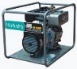 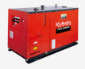 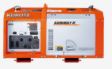 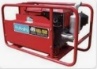 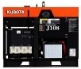 6-Jul-2023Wooden RattlesToys and Childcare ProductsChoking Hazard, Suffocation Hazard, Risk of Death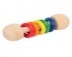 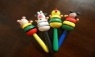 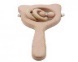 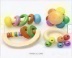 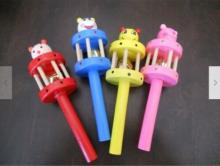 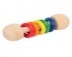 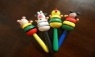 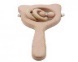 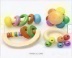 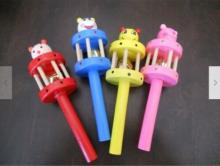 6-Jul-2023SCA Rust Converter 250mlChemicalsDamage to Skin, Damage to Sight, Risk of Difficulty Breathing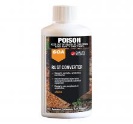 6-Jul-2023PETKIT LED Nail ClipperTools and HardwareChoking Hazard, Burn Hazard, Risk of Death, Ingestion Hazard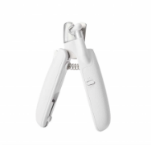 6-Jul-2023Super Spy HQ Toys and Childcare ProductsChoking Hazard, Burn Hazard, Risk of Death, Ingestion Hazard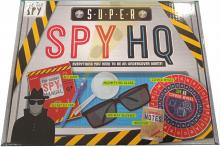 10-Jul-2023Ozito Petrol Inverter Generator - Model IGP-2018Electrical AppliancesElectric Shock Hazard, Injury Hazard, Risk of Death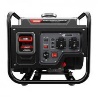 11-Jul-2023PETKIT LED Nail ClipperTools and HardwareChoking Hazard, Burn Hazard, Risk of Death, Ingestion Hazard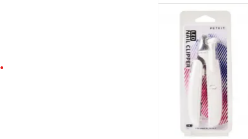 12-Jul-2023Low Profile Car RampsCar ComponentsInjury Hazard, Risk of Death, Fall Hazard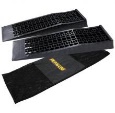 14-Jul-2023Home Master Flameless LED Tealight CandlesElectrical AppliancesChoking Hazard, Burn Hazard, Risk of Death, Ingestion Hazard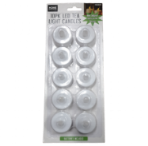 18-Jul-20231.2L Drano Max Gel Bathroom Drain CleanerChemicalsEye Irritation Risk, Risk of Difficulty Breathing, Skin Irritation Risk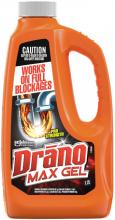 18-Jul-2023Baby Shark Bath ToyToys and Childcare ProductsLaceration Hazard, Puncture Hazard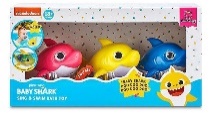 19-Jul-2023Certain Acoustimass, Lifestyle and Companion Bass ModulesComputer / Audio / Video / Other Electronics & AccessoriesElectric Shock Hazard, Fire Hazard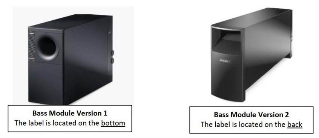 19-Jul-2023NERF DOG 3.25in LED Blaze Tennis Ball - Blue/Green and NERF DOG 3.5in LED Bash Ball - Blue/OrangePet ItemsChoking Hazard, Burn Hazard, Risk of Death, Ingestion Hazard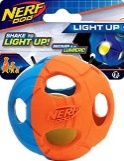 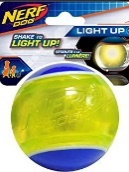 21-Jul-2023Pro Forge Upper Control ArmCar ComponentsInjury Hazard, Risk of Death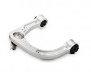 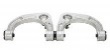 21-Jul-2023Novelty PopsToys and Childcare ProductsChoking Hazard, Burn Hazard, Risk of Death, Ingestion Hazard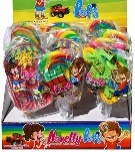 25-Jul-2023PowerXL Model ESWM02 (5 inch) and Model ESWM03 (7 inch) Stuffed Wafflizer Waffle MakersHome Electrical AppliancesBurn Hazard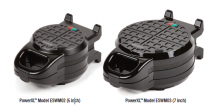 26-Jul-2023Double-Wick Revive Soy CandleHousehold ItemsBurn Hazard, Laceration Hazard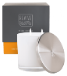 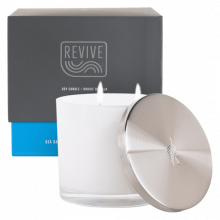 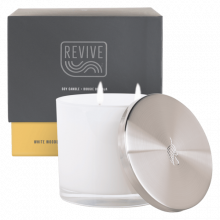 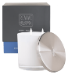 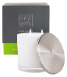 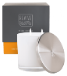 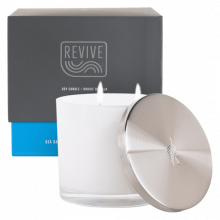 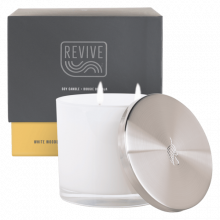 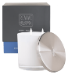 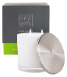 27-Jul-2023DeWalt Fiberglass Sledgehammers and Stanley FATMAX Fiberglass SledgehammersTools and HardwareInjury Hazard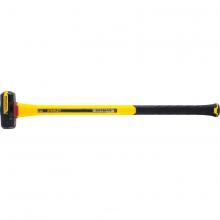 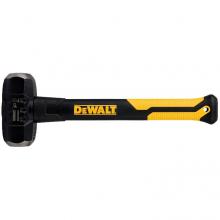 27-Jul-2023Kaymar Rear Wheel Carrier for 4WD VehiclesCar ComponentsInjury Hazard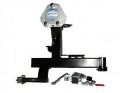 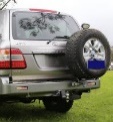 28-Jul-2023SCA Fire Blanket 1m x 1mProtective EquipmentBurn Hazard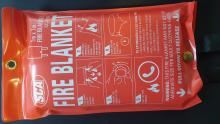 28-Jul-2023QLR4 Weight PocketSporting Goods / EquipmentDrowning Hazard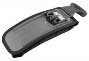 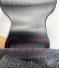 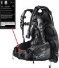 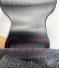 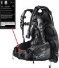 31-Jul-2023Anko Baby Activity ChairToys and Childcare ProductsChoking Hazard, Suffocation Hazard, Injury Hazard, Risk of Death, Swallowing Risk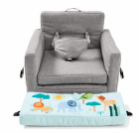 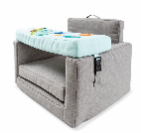 